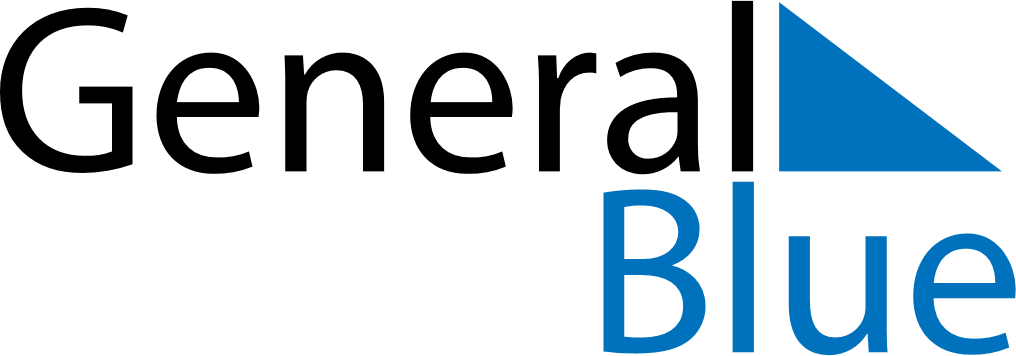 June 2022June 2022June 2022MaltaMaltaMondayTuesdayWednesdayThursdayFridaySaturdaySunday123456789101112June 7th131415161718192021222324252627282930Saints Peter and Paul